Муниципальное автономное общеобразовательное учреждение СОШ №71 муниципального образования город КраснодарМетодические материалы для проведения в общеобразовательных организациях  мероприятий, посвященных 100-летиюВеликой Октябрьской революции Чьим именем назвать тебя эпоха?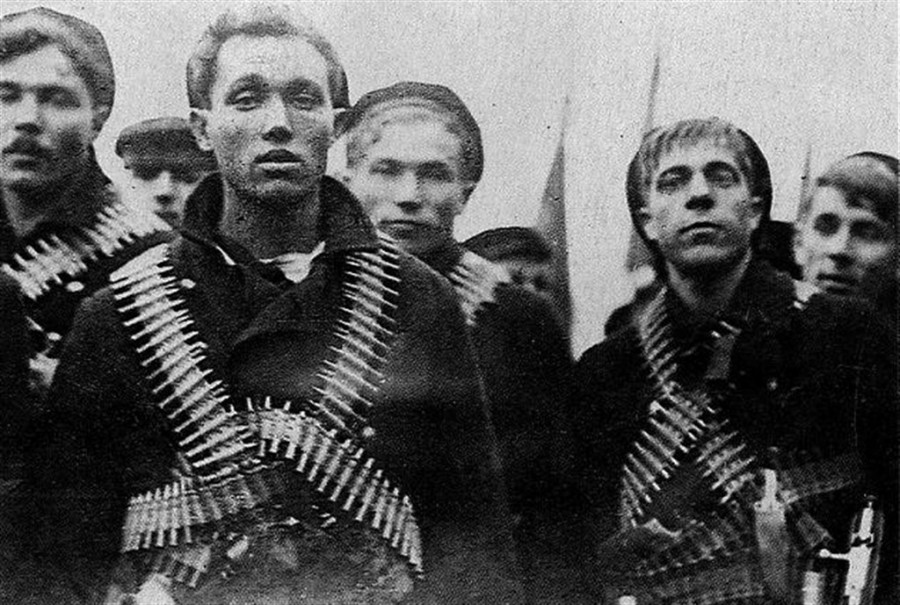 Краснодар 2017г.Материалы разработаны в контексте осмысления исторических итогов той революции, которая до сих пор будоражит умы политологов, политиков, да и обычных людей. Так чем же была это революция на самом деле - трагедией, достижением, неизбежностью, шагом вперед или шагом назад?
	Методические материалы разработаны для классных руководителей и учителей истории и литературы, организаторов воспитательной работы, руководителей школьных музеев и библиотек. СОДЕРЖАНИЕМетодические рекомендации по проведению урока среди уч-ся 9-11 классов посвященного 100-летию Великой Октябрьской революции Технологическая карта урокаСПИСОК ПРИЛОЖЕНИЙПриложение 1.    Видеосюжет Приложение 2.   Методические рекомендации по проведению Всероссийского открытого урока, посвященного 100-летию Великой Октябрьской революцииПриложение 3. Статьи и документы Разработчики и составители: Погорелова Инна Александровна, учитель  истории и обществознанияУрок:  « Письма в революцию..»Класс: 9- 11.Оборудование: компьютер, мультимедиа проектор, компьютерные презентации к уроку.Триединая цель данного урока:- определить основные черты и характер революции 1917 года, особенности жизни и быта людей в эти годы, расширить и закрепить понимание противоречивых взаимоотношений власти и общества  в изучаемый период.- продолжить формирование аналитических умений, умения работать с фактическим материалом, документами, участвовать в дискуссии, делать выводы и обобщения, диалогической и монологической речи как основы межличностной коммуникации;- формировать чувство ответственности за свою Родину. Не обеляя, но и не очерняя историю нашей страны в этот период, формировать у учащихся ценностные установки толерантности, помочь им выработать собственное отношение к дискуссионным вопросам, осмыслить ошибки прошлого.Тип урока: комбинированный с использованием ИКТ, технология проблемного обученияСпособ организации учебной деятельности: групповая форма работыОборудование урока: интерактивная доска, пакет рабочих документов на каждую группу, учебник: УМК по истории России 10 класс,О. В. Волобуева, С. П. Карпачева, П. Н. Романова, тетрадьОсновные понятия темы: революция, двоевластие, монархия, Учредительное собрание Задачи урока:1. Сформировать представление о революции как о попытке реализации буржуазно- либеральной модели развития страны, выявить причины, участников, цели, основные события и результат революции. Выяснить причины неизбежности падения самодержавия и возможность её сохранения. Показать революцию в России как часть общеевропейского процесса2. Закрепить умение работать с историческими документами, анализировать текст и отвечать на вопросы к документу. Развивать умение работать в команде, умение приходить к общему решению3. Воспитывать терпимость, уважение к чужому мнению.Проблемные вопросы: 1. Могла ли Россия в начале 1917г. избежать новой революции? 2. Была ли революция неизбежна или всё-таки…? - Учитель . Ребята, скажите когда вы в последний раз писали письма? А кому?                 А ваши родители пишут письма?                 Скажите, в основном, о чём мы пишем в своих письмах?
                          А можно ли наши письма, простых людей, назвать историческим источником?Составляется кластер:                 Давайте попробуем определить, сильные и слабые стороны письма как исторического источника?    /на доске  совместно с учащимися составляется таблица перекрестной дискуссии/      Учитель: Долгое время в нашей истории эпистолярный жанр был особенно популярен. Как вы думаете, в чем значимость эпистолярной активности граждан? (Ответы учащихся)Письма всегда отражали настроения людей, их восприятие тех событий и явлений, которые происходили в стране, жизни, будучи своеобразной ответной реакцией на действия власти, реакцией, которую власть вовсе и не ожидала.Итак, тема нашего урока                                                             «Письма в революцию».Сегодня, мы с вами попробуем от лица различных слоев населения российской империи, написать в ту эпоху письма, в которых будем задавать наиболее важные вопросы, которые уверена помогут осмыслить значимость и последствия этого величественного и в тоже время и трагического события.В год столетия революции 1917 года, как вы считаете, какие уроки мы должны учесть? (ответы детей) - А теперь, с помощью информационных текстов, что лежат у вас на столах, вам необходимо прочитать их, делая пометки на полях./Работа с тестами, написание писем/Скажите, почему вы написали именно такое письмо?А Давайте, сравним ваши ощущения революции с письмами современников происходивших тогда событий. – (чтение писем)И так, мы видим две точки зрения, точнее два взгляда на события тех лет. Какие? Ваши и представителей того времени.Вывод: Реакция общества противоречивая, но в целом, мы можем констатировать, что власть лишилась божественного ореола. Вопрос: Изменения какого характера пришли в общество и государство в целом, на ваш взгляд?Но прежде давайте прислушаемся к строкам Б. Пастернака…Я пропал, как зверь, в загоне.
Где-то люди, воля, свет,
А за мною шум погони,
Мне наружу хода нет.Темный лес и берег пруда.
Ели сваленной бревно – 
Путь отрезан отовсюду.
Будь что будет, все равно.Что же сделал я за пакость,
Я – убийца и злодей?
Я весь мир заставил плакать
Над судьбой страны моей.Как вы думаете, чем закончит этот умирающий,  затравленный писатель своё стихотворение?Но и так, почти у гроба,
Верю я, придет пора – 
Силу подлости и злобы
Одолеет дух добра.Учащимися делается вывод:А теперь, давайте сравним фотодокументы: быт и жизнь английских рабочих семей и российских начала века. Что называется: найди 10 различий. Учащимися делается вывод: Учитель:  Давайте вернёмся к началу нашего разговора. Так какие же  письма писали люди в 1917  прошлого века? Как отражали они ту эпоху?Возможно, ли положить на одну чашу благое будущее и травлю друг друга способом самоуничтожения? И если мы говорим сегодня о приоритете человеческой личности как главной ценности, то возможно ли вообще такое сопоставление?Лично мне, близки в этом плане слова Андрея Вознесенского:Все прогрессы – реакционны,Если рушится человек.Сегодня мы с вами говорили о судьбах  и значении для истории маленьких и больших людей. Поэтому закончить наш урок я хотела бы словами ещё одного поэта – шестидесятника Е.Евтушенко Когда придет в Россию человек,Который бы не обманул России?В правительстве такого чина нет,Но, может быть…когда-нибудь…впервые…А что он сможет сделать лишь один?Как столько злоб в согласие он сложит?Мы ни за что его не пощадим,Когда он лучше сделать нас не сможет.Когда придет в Россию человек?Когда… когда все будут человеки.Но все чернее и чернее снег,И всё отравленнее мы и реки.Не хлеба – человека недородВ России, переставшей ждать мессию.Когда придет в Россию тот народ,Который бы не обманул Россию?Мы все, здесь присутствующие  очень надеемся , что ваше поколение вместе с нами и есть тот самый народ. Алесь Адамович  как-то сказал: «Мир может спасти только один человек и этот человек – ты». Задумайтесь над этими словами.ПриложенияПрочитайте текст, делая пометки:! – главное+ - новая информация.На основе текста сравнить свои письма от имени современников и участников событий.  Воспоминания участниковДударев Т.Б. 
ВоспоминанияДударев Трофим Борисович, участник трех революций: Первой русской революции 1905-1907 гг., Февральской революции и Великой Октябрьской социалистической революции. Родился в Белоруссии бывшей Могилевской губернии, Горецкого уезда, Любинической волости, деревни Никитичи в 1889 году, член КПСС с Мая месяца 1917 года, подпольный революционный стаж с 1906 года, а общий стаж моей революционно-партийной работы 51 год.Родители мои крестьяне-бедняки умерли. В детстве пас скот, потом в 1904 году поступил на Изразцовый завод в гор. Копыси быв. Могилевской губернии, в качестве чернорабочего.Потом работал шлифовщиком кафли и помощником машиниста. Работая на заводе я вскоре познакомился с товарищами, которые вели на заводе революционную подпольную работу среди рабочих завода. Они в начале давали мне небольшую работу и поручения: распространение революционных листовок, расклейка их на домах, заборах и т.д. Через некоторое время меня сделали связным с революционными рабочими других заводов. У себя в квартире хранил революционную литературу. Эти задания давали мне т.т. Давыдов, Алексеев и Абрам они были большевиками. Мы изготовляли холодное оружие, ремонтировали огнестрельное оружие, у нас тайно проводились собрания.Расстрел рабочих в Петербурге в 1905 году всколыхнул всех рабочих заводов города. Рабочие на митингах выносили протесты и возмущения, клеймили позором вампира царя и его правительства. Прокатилась волна забастовок, рабочие требовали увеличение зарплаты, сокращения рабочего дня, улучшения условий рабочих на заводе, отмена штрафов, с лозунгом “долой царя кровопийца”. Волна революционных стачек перерастала в волну восстания.В конце 1917 года с воинской частью мы выехали в гор. Тамбов, в это время в Тамбове было засилье меньшевиков и эсеров. В городе только начинали борьбу за организацию Советской власти. В уездах губернии власть еще находилась в руках буржуазии, меньшевиков и эсеров, которые стояли за временное правительство, их лозунг был - созыв учредительного собрания. Нам большевикам много пришлось поработать среди рабочих заводов города и уездов, сел и деревень, среди крестьян. Меньшевики и эсеры были разоблачены. Советская власть в Тамбове и его уездах была организована. Председателем Губернского Совета являлся тов. Чичканов (впоследствии эсерами и кулаками он был убит), секретарем Губкома партии являлся Васильев. Видную роль играли в организации Советской власти на Тамбовщине т.т. Гаврилов, Гудков, Лебский, Вязовкин, Масюта, Марков, Кветин, Прокофьева и другие товарищи.Я впервые так близко смотрел на гения человечества, на родного Ленина, невозможно передать словами это неописуемое счастье и радость.Владимир Ильич Ленин выступал по вопросу о внутреннем и внешнем положении Республики, он говорил о трудностях, которые переживала страна, об угрозе Советской власти со стороны белогвардейцев и интервентов. Ленин указывал пути к победе над иностранными интервентами, белогвардейцами и особенно над Врангелем. Призывал всех рабочих и крестьян к тесной сплоченности. Речь вождя была выслушана с глубоким вниманием, когда Ленин кончил говорить, вновь вспыхнула бурная овация в честь вождя Ленина. Объявлен перерыв, разошлись члены президиума, ушел со сцены и Ленин, постепенно зал пустел. Отдельная группа делегатов пробралась за сцену к Ленину, туда же поспешил и я, в надежде еще раз повидать, а если удастся и поговорить с Ильчием. Несмотря на свою занятость товарищ Ленин уделил нам свое внимание, он запросто беседовал с нами, просил нас рассказать на местах о необходимости оказания помощи молодой Советской Республики - особенно хлебом. Потом Ильич тепло попрощался с нами, каждому из нас пожал руку и сказал: “До свидания товарищи!” и ушел.После того, как Ильич ушел, мы долго стояли молча и смотрели на удалявшегося Ленина, каждый из нас думал только об одном - о его выступлении и разговоре с нами, о силе его слова, а ведь нам нужно еще больше работать, так, как работает Ильич. Наша страна будет жить и укрепляться и никто ее не победит.Об этой встрече с Великим и простым человеком невозможно воспоминать без волнения. Эта встреча с Ильичом всегда и повсюду воодушевляла меня и воодушевляет сейчас в повседневной работе и жизни.В Ноябре месяце 1920 года я был призван в Красную Армию и назначен комиссаром Кавалерийской бригады. Командиром Кавбригады был тов. Бримир, а потом тов. Димитренко. Наша Кавбригада вела борьбу по ликвидации антоновских банд, которая оперировала в Тамбовской и Саратовской губернии. Численность антоновских белогвардейских банд было больше тридцати тысяч человек вооруженных пулеметами, винтовками, орудиями, все они были на конях. В неоднократных боях с ними наша Кавбригада наносила им большой урон в живой силе. В отрядах антоновских банд большинство было эсеров и кулаков. Сам Антонов руководитель этих белогвардейских банд был крупный эсер они на своем пути грабили мирное население, убивали ответственных советских и партийных работников, неоднократно угрожали городам Тамбову и Кирсанову, они в селе Инжавино, Кирсановского уезда сожгли сельсовет, магазин, предварительно ограбили его, расстреляли больше 30 человек совершенно ни в чем неповинных. Среди расстрелянных были старики и женщины, эти варварские действия были не единичны, так они расправлялись как бандиты с невинными советскими людьми.Но скоро мы настигли их и в бою захватили штаб белогвардейского полка во главе с командиром полка Карас (эсер) о него мы получили ценные и важные сведения об операции главных сил антоновских банд. В это время к нам пришло подкрепление, бригада Котовского и мы вместе нанесли антоновским белогвардейским бандам большое поражение. В упорном бою были разбиты два полка антоновских банд, захватили крупнейшие трофеи, одно орудие, четыре пулемета, несколько винтовок, большой обоз с боеприпасами и продовольствием. Сам глава белогвардейских эсеровских банд Антонов с небольшой группой бандитов с поля боя бежал не был пойман.Член КПСС с мая месяца 1917 года 
Дударев Т.Б. 
г. Елец Липецкой обл. Советская ул. 91 
5 сентября 1957 г.Воробьев 
Воспоминания бывшего солдата 1-го Ораниенбаумского пулеметного полкаЯ в детстве окончил церковно-приходскую школу, где учили нас немного русский язык и математику, а больше всего закон божий. За незнание божьего закона дьячок бил нас как попало и ставил на колени на рубцы парты, на горох и оставлял без обеда. А поэтому приходилось больше зубрить закон божий.О книгах, журналах, газетах, или Кино, лекции или о каких либо кружках мы и не представляли. Мы молодежь только работали а вечером ежедневно справляли кулачные бои. Эта дикость была выгодна капиталистическому строю, поэтому нас не разгоняли, а наоборот восхваляли.Будучи 19 лет в 1915 году наш год был призван в Царскую армию где нас муштровали как ходить, как честь офицерам отдавать, знание винтовки и как защищать “веру царя и отечество”. Спали на трех ярусных нарах без всякой подстилки и нас никуда из казарм не пускали, а через три м-ца послали на Германский фронт, где находился все время в окопах и боях в течение 7 мес. а потом был ранен в спину. А после излечения снова был взят в армию и послан в учебную пулеметную команду в Ораниенбаум 1-го пулеметного полка.Нельзя не вспомнить тот момент, что мы приехали в Петроград и нас не пропустили по Невскому проспекту, оказалось, что на этой улице могут ходить буржуазия — знатные люди и дамы с собачками, а нам солдатам ход воспрещен, значит нас солдат считали хуже собак. А ведь мы были на фронте ради интересов буржуазии. Этот момент внес первую искру в нас о несправедливости буржуазии к нам.Никогда нельзя забыть тот день когда нам неграмотным открыли большевики глаза и внесли сознание в наш ум — это произошло таким путем, 26 февраля 1917 года в 7 часов вечера я вел команду с кухни в казармы. Не доходя своих казарм нас встретили 7-8 чел. штатских и отведя на тротуар, один стал разъяснять тихонько, что в Петрограде революция, рабочие хотят свергнуть царя и весь царский строй и установить народную власть, прекратить войну и землю отдать бесплатно крестьянам, а заводы рабочим. Не закончив разъяснение, как подбежал офицер и закричал разойтись, угрожая оружием. Но раздался выстрел и этот офицер был застрелен в упор.Разъяснение о революции и свержение царя такое выражение мы никогда не слыхали, и расстрел офицера на наших глазах нанес на нас такой страх и ужас и мы полностью повиновались этой группе. Мы по зову их вместе быстро побежали к казармам и вместе сними стали бить стекла окон, они, а за ними и мы кричали выходите солдаты и бейте офицеров. А потом побежали в другие казармы и проделали тоже. В одной из казарм офицеры стояли в дверях и не пускали солдат. Эти штатские открыли стрельбу в офицеров. Таким путем выбежали масса солдат на улицу. А потом закричали и побежали на склад оружия находившиеся недалеко от казарм, сняли часовых, разбили двери и начали громить склады. Мне лично с другими пришлось выбрасывать винтовки и вывозить пулеметы со склада наружу. Появилась стрельба из винтовок и пулеметов. Оказалось убитых 28 человек и много раненых, похороны убитых хоронили после февральской революции.При разгроме склада не взирая на стрельбу волна солдат под крик штатных побежали с винтовками и пулеметами на вокзал, где был подготовлен поезд, на который быстро часть полка разместилась в вагоны и на крыши вагонов, и поезд тихо тронулся в Петроград. По пути на станции Петергоф на заре поезд остановился и волна солдат побежали к казармам 2-го пулеметного полка и также стали бить стекла и подняли стрельбу и тем самым подняли другой полк.Поезд снова тронулся в Петроград и все время шел тихим ходом боясь того, что буржуазия может разобрать рельсы или взорвать поезд с восставшими войсками. Часть солдат шли пешком. В Петроград полк прибыл рано утром. Однако в Петрограде было уже известно о том что движется 1-й пулеметный восставший полк в Петроград и на вокзале нас встретили рабочие с красными флагами и с криком да здравствует восставший 1-й пулеметный полк. На улице оказалось много автомашин на которых мы расположились с винтовками и пулеметами. Таким путем мы влились в революционную борьбу рабочих Петрограда.Разъезжая по городу нам приходилось стрелять по засевшим в зданиях юнкеров и офицеров и отвозить арестованных к месту назначения. Я живой свидетель когда везли двух генералов арестованных, их остановили на мосту одного канала и бросили этих генералов в канал, а потом плавающих в канале пристрелили прямо в воде канала. В Петроргаде нам пришлось около 2-х недель по городу, питались в любой столовой бесплатно и ночевать в столовых и кинотеатрах на стульях. А потом нас разместили в казармах около Петропавловской крепости.Заболзаев А.И. 
ВоспоминанияВ конце мая м-ца 1920 г. в г. Кирсанове Тамбовской области был сформирован 2 отряд добровольцев в количестве 67 человек на польский фронт. Комиссаром отряда назначен Иван Деев. Были организованы торжественные проводы. На площади г. Кирсанова состоялся многотысячный митинг, комиссар отряда принял Красное Знамя Укома и дал клятву. Отряд был направлен в г. Тамбов в 1 запасной полк. Пробыв в полку около 2-х недель, отряд потребовал отправку на фронт. Отправка состоялась. Был выстроен весь полк, отряд прошел вдоль фронта под знаменем полка. Дней через пять отряд прибыл в г. Могилев в 1 Армию и был направлен в стрелковую дивизию, формировавшуюся для прорыва польского фронта. Все бойцы отряда были направлены в 69 стрелковый полк и другие подразделения. Вместе со мной в отряде были следующие товарищи: Крюков, бывш. предвика, Богдановской волости, Кирсановского уезда (сейчас предрайсполкома, одного из районов области), Трушин работник Упродкома и другие. Иван Деев - Козырев был назначен пом. Комиссара Интернационального кавалерийского полка (венгры, сербы), действующего при 8 стрелковой дивизии.В волостях Кирсановского, Тамбовского, Борисоглебского, Моршанского уездов погибли сотни, тысячи безымянных героев борьбы с антоновщиной, бандитизмом. В 1926 году были ликвидированы все остатки бандитизма, благодаря героизму работников партийных, советских, особых органов и работников Милиции.Р.S. В настоящее время тов. Заболзаев А.И. страдает тяжелой болезнью — гипертонией, лежит в постели с парализованной правой рукой и ногой. Писал брат его Иван Заболзаев. 
29/IV-59 г.Заикин И.М. 
О революции и гражданской войне в деревнеВсем нам известно как подготавливалась и совершалась Великая Октябрьская социалистическая революция. Я хочу коротко поделиться воспоминаниями о событиях, свидетелем и участником которых я был. Я жил в деревне: работал у помещика.Свержение царского строя в 1917 году всколыхнуло все крестьянство, взоры крестьян устремились к помещичьей земле. Крестьяне рассчитывали, что к весне к севу у мужика прибавится землицы. Пришла весна, наступило лето, а с землей — все по-старому. Кое-где крестьяне стали самовольно захватывать землю, но за это на них обрушивались карательные отряды Временного правительства.С фронта стали возвращаться солдаты, в большинстве революционно настроенные. Мой товарищ, Дегтярев Иван, привез большевистскую листовку, в которой говорилось о том, что нужно войну кончать, власть передать народу, землю — крестьянам. Прибывшие с фронта солдаты развернули активную пропаганду идей большевистской партии, повели настойчивую борьбу против представителей буржуазного Временного правительства. Об остроте развернувшейся борьбы говорит такой факт: в июне 1917 года сторонники большевиков наметили созвать волостной митинг солдат вернувшихся с фронта. Я должен был объехать ряд сел и оповестить солдат о митинге. Митинг происходил в имении помещика Маркова, речи должны были произноситься с балкона дома управляющего. Наш односельчанин Иван Важев должен был выступать от большевиков. Обстановка была напряженной, ожидались всякие провокационные действия, поэтому Важев привязал к своей руке зажигательную дощечку, а мне дал две круглые бомбы, чтобы я их держал в карманах и стоял поблизости от него и по его требованию смог бы их передать ему. Но употребить их не было необходимости, так как речь его была встречена аплодисментами и криками “Ура”. После митинга в волости был создан волостной земельный комитет, председателем которого был избран левый эсер Вельмизов, а меня избрали членом комитета. Нам, членам Земельного комитета, поручили провести учет земли и всего имущества в помещичьих имениях, а населению разъяснить о том, чтобы имения не жечь и не растаскивать, так как, мол, все это добро принадлежит народу и будет роздано крестьянам. Но, осуществить это мы смогли только благодаря победе Великой Октябрьской социалистической революции. В нашей волости бесплатно было роздано крестьянам большое количество лошадей, коров и другого скота, а также много деревянных построек и сельскохозяйственного инвентаря.Известие о победе Великой Октябрьской социалистической революции быстро дошло до деревни, но все мероприятия советской власти наталкивались на большое сопротивление. Волостная земская управа возглавляемая эсером Петропавловским, долгое время не признавала действий советской власти, вообще в нашей волости было большое засилие эсеров и меньшевиков. Однако органы новой власти с первых дней своей деятельности развернули огромную работу по налаживанию жизни на новых началах. Нужно было провести конфискацию помещичьих имений, а у нас их было немало: при каждом селе свой помещик, а то и два. Нужно было организовать засев земли, обеспечить сдачу хлеба государству, в котором так остро нуждалась страна.Для выполнения этих задач в помощь Советам были созданы комитеты бедноты, возглавлял у нас этот комитет Андрей Павлович Рачинский. Я был избран членом этого комитета.Центральный комитет партии в помощь парторганизациям села командировал из города лучших рабочих-коммунистов. В нашей волостной партячейке председателем работал московский рабочий тов. Буров, я был избран секретарем партячейки.Нужно сказать, что сельская буржуазия, кулаки и лавочники организовали ожесточенное сопротивление мероприятиям советской власти. Они стали применять оружие против активистов, в результате чего в нашем уезде было убито много коммунистов и комсомольцев. Впоследствие это вылилось в широкое восстание на тамбовщине, возглавляемое эсером Антоновым. Но благодаря принятым мерам: изменения продовольственной политики и привлечение войск под командованием полковника Тухачевского мятеж был ликвидирован. В этом деле я участвовал в качестве комиссара кавотряда.Конечно, это объясняется просто: армия под руководством партии и вождя революции В.И. Ленина защищала рабоче-крестьянское государство, вместе со всем народом отстаивала завоеванную свободу, а такая армия безусловно непобедима. 
И.М. Заикин 1969 г. Март.Сильные стороныСлабые стороны1. Неофициальная трактовка событий.2. Неизвестные факты3. Личностный характер4. Взгляд современника событий.1. Субъективный взгляд2. Могут быть недостоверные факты3. Преувеличение собственной роли автора4. Письмо под диктовку5. Малозначительность информацииЭтап урокаДеятельность учителяДеятельность ученикаОрганизационный моментУчитель предлагает ученикам ответить на вопросы о значении и содержании эпистолярного жанра На основе полученного кластера предлагается сформулировать тему урока.Тема высвечивается на доске  Перед учащимися стоит задача, в которой необходимо выделить значимость эпистолярного жанра и сформулировать тему урокаЗаписывают тему в тетрадьПостановка цели урокаВопрос: На какие вопросы в рамках обозначенной темы нам предстоит ответить? На доске высвечивается план урока: 1. Причины революции2. Участники и их цели3. Основные события революции4. Характер революции5. Итоги и значение.Учитель предлагает ученикам проблемное задание 1. Могла ли Россия в начале 1917г. избежать новой революции? 2. Можно ли революцию 1917 считать частью  общеевропейского революционного процесса? (для 9-го класса)                                        3.. Была ли революция неизбежна или всё-таки… Учитель определяет, с помощью чего будут добываться знания, объясняет способ работы на уроке, даёт рекомендации, как работать в группе.  Учитель сообщает, какая система оценивания ответов будет использована в конце урока  Ученики формулируют план темы по аналогии с тем, по которому рассматривалась тема: первая русская революция (алгоритм)Ученики заранее разбиты по группам (6 человек) и специально рассажены, у каждой группы есть рабочий пакет документов, необходимый на уроке  Изучение новой темыА) Определение причин революцииБ) Выявление участников революции и их настроений В) Работа с документом Г) определение характера революции Д) Итоги революцииЕ) Ответ на проблемный вопрос Учитель предлагает на основе собственного осмысления приступить к написанию писем, в которых в первую очередь должна прослеживаться мысль о том, какими причинами была вызвана революция в России. Обсудить в группе и записать свой ответ на специальном листе ответов, а также себе в тетрадь. На доске высвечиваются приложения с письмами очевидцев для сравнительного анализа с письмами учеников. Учитель просит каждую группу определить правильность своего ответаВопрос: 1. Какая причина, с вашей точки зрения, главная?.2. В каких странах, кроме России, во время Первой мировой войны тоже произошли революции?3. Можно ли сказать, что революционный процесс был закономерным? Закрепляющее задание на интерактивной доске: соотнесите события и хроники изображенные на фотодокументах.Учитель предлагает проанализировать Учитель предлагает послушать стихи поэтов и определить отношение российского общества к революции и высказывает свою позицию на основе стихотворных строк поэтоов-шестидесятников.Вопросы:Каков был главный итог революции?Учитель предлагает определить характер революции:1. по целям2. по участникам3. по степени организации4. по результатамПредлагает подвести итоги революции, показывает слайдУчитель напоминает проблемный вопрос, поставленный в начале урока и предлагает  группам подумать над ним и выработать общую позициюУченики, работают в специальном листе ответов По окончанию работы одна из групп озвучивает свою версию, другие могут дополнять или оспаривать, предлагая свои версииОтвечают на вопросы учителя индивидуально Делают записи в тетрадь по ходу рассказа учителя и с помощью хронологической таблицы ищут ответ на поставленный вопрос.Одна из групп озвучивает выполненное заданиеОдин из учеников выполняет задание у доски Каждая группа выполняет задание, работая с фотографией.Одна из групп высказывает свою позицию. Другие группы могут дополнятьСамостоятельное обсуждение в группах Выдвигают версию об итогах революцииКаждая группа обсуждает вопрос и формулирует свою позицию.Формулируется общая позиция Подведение итоговУчитель организует совместное с учениками  подведение итогов урока. Выслушивая мнение учеников, учитель даёт краткую оценку работы всех групп и отдельных учеников Подводится общий итог урока: удалось ли достигнуть поставленной цели урока, какая группа работала более активно, дружно, слаженной командой, кого из учеников можно отметить особо РефлексияУчитель предлагает учащимся самим оценить свою работу на уроке и работу группы  Самооценка своей работы на урокеДомашнее заданиеУчитель объясняет домашнее задание, построенное дифференцированно1. прочитать параграф № 5 и ответить на вопросы. 2. Написать заметку в газету о событиях в России февраля-октябрь 1917г. от лица представителя одной из политических партий. Записывают домашнее заданиеЗадают вопросы учителю, требующие пояснения